TOQUERVILLE CITY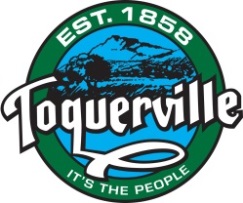 PLANNING COMMISSION MEETING AGENDAOctober 13, 2021 at 6:00 p.m.212 N. Toquer Blvd, Toquerville UtahThis meeting will also be broadcast via YouTube live on the Toquerville City YouTube channel at https://www.youtube.com/channel/UCOn3wYhjwc2gKbc91YPRIAACALL TO ORDER:Call to order by Chairman Joey Campbell, Pledge of Allegiance by Commissioner TurnerOath of Office for new Alternate CommissionersDisclosures and declaration of conflicts from Commission MembersAGENDA:Approval of agenda orderC.  REVIEW OF MINUTES:Review and possible approval of Planning Commission Meeting Minutes from September 8, 2021.D.  	PUBLIC FORUM:Limit three (3) minutes per person; comments from public and public requests for future agenda items. E. 	REPORTS:Planning Chair Joey CampbellCommissionersCity Manager and Zoning Official Kent PageCity Council Liaison Councilman Gary ChavesF.  BUSINESS ITEM(S):1. 	Discussion and possible approval on Park Side at Desert Mountain Phase 2 final plat.2.  	Discussion and possible recommendation on Ordinance 2021.XX Planning Commission 10-3-1F Chairperson.3.	Discussion and possible recommendation of Hunter’s Cove preliminary plat. G. 	DISCUSSION ITEM(S):Discussion on road design and utility placement for Pond Hill Road and Westfield Road.Discussion on 10-22 Sign regulations.Discussion on possible future Resort Zone Overlay.Discussion on amendment to ERU calculations for MPDO ordinance – 10-15C-6: Density.Discussion on adopting smaller lot residential zoning.H.   ADJOURN:In compliance with the Americans with Disabilities Act, individuals needing special accommodations (including auxiliary communicative aids and services) during this meeting should notify the City Office 435.635.1094, at least 48 hours in advance. This Agenda will be posted on the State website at http://pmn.utah.gov, posted on the Toquerville City website at www.toquerville.org, sent to the Spectrum Newspaper, and at the City Office Building at 212 N Toquer Blvd. Posted October 12, 2021 by Toquerville City Recorder, Ruth Evans.